Celebrating our Achievements 2019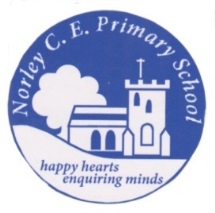 PhonicsYear 1Percentage achieving National Average80%82%EYFSPercentage achieving a Good Level of DevelopmentNational AverageAverage Total Points ScoreNational Average73%71.8%40.534.6Key Stage 1Percentage achievingAge Related ExpectationsNational AveragePercentage working at a greater depthNational AverageReading87%75%27%25%Writing86%69%13%15%Maths80%76%27%22%Key stage 2Average progressAverage Scaled scorePercentage achieving Age Related ExpectationsNational AveragePercentage working at a greater depthNational AverageReading3.9110(104 NA)100%73%44%27%Writing-3.7N/A72%78%6%21%Spelling, Grammar and PunctuationN/A109(106 NA)94%78%39%36%Maths-0.9106(105 NA)89%79%28%27%Key stage 2 Attainment 72% with National average 65%72% with National average 65%72% with National average 65%72% with National average 65%72% with National average 65%72% with National average 65%